УКАЗ ПРЕЗИДЕНТА РЕСПУБЛИКИ БЕЛАРУСЬ18 января 2024 г. № 21О Государственном знаке качестваВ целях повышения конкурентоспособности производимой в Республике Беларусь продукции и обеспечения признания достижений в области качества постановляю:1. Учредить Государственный знак качества.2. Утвердить изображение и описание Государственного знака качества (прилагаются).3. Совету Министров Республики Беларусь:определить порядок присвоения Государственного знака качества и перечень стимулирующих льгот и преференций, предоставляемых производителям при присвоении Государственного знака качества;принять иные меры по реализации настоящего Указа.4. Настоящий Указ вступает в силу после его официального опубликования.ИЗОБРАЖЕНИЕ
Государственного знака качества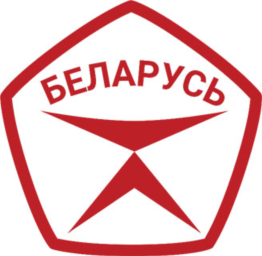 ОПИСАНИЕ
Государственного знака качестваГосударственный знак качества представляет собой пятиугольник красного цвета со слегка выпуклыми сторонами.В центре Государственного знака качества на белом поле – стилизованное изображение перевернутой буквы «К» из двух стреловидных элементов красного цвета. В верхней части – надпись «БЕЛАРУСЬ» красного цвета.Пять углов Государственного знака качества символизируют качество белорусской продукции, достигаемое сочетанием пяти показателей производства: безопасности, экологичности, инновационности, технологичности и эстетичности.Нижний стреловидный элемент означает устойчивость системы качества, верхний, как символичные весы, – оптимальное соотношение общественного мнения о продукции и достижений качества производства.Президент Республики БеларусьА.ЛукашенкоУТВЕРЖДЕНОУказ Президента
Республики Беларусь18.01.2024 № 21УТВЕРЖДЕНОУказ Президента
Республики Беларусь18.01.2024 № 21